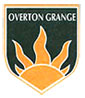 POSTTitle of Post:	Temporary Teacher of Science (to cover maternity leave)*Full or Part Time		Full timeSalary:				Teachers’ Outer London Pay ScaleCommencement Date:	January 2019 (or earlier if available)Equal Opportunities:	Overton Grange School is committed to Equal Opportunities.Safeguarding Children:	“The school is committed to safeguarding and promoting the welfare of children and young people and expects all staff to share this commitment”.* We are unable currently to confirm the exact end date for this vacancy but the successful candidate will be informed as early as possible.Appointment is subject to a satisfactory medical report, two suitable references and successful candidates will be required to undergo the Disclosure and Barring Service (DBS) enhanced disclosure process.All applicants should be eligible to work in this country and will be asked to provide evidence at interview.Applications are welcomed both from Newly Qualified Teachers and experienced teachers.APPOINTMENTS PROCEDUREClosing Date for Applications	12 November 2018* Applications to PA to Headteacher/HR Officer, Linda Owens, Overton Grange School, 36 Stanley Road, Sutton, Surrey, SM2 6TQ.  Candidates should complete the application form and address the person specification in a statement of no more than 2 sides.	Provision will be made for the acceptance of applications in alternative formats, where appropriate.  For example, information can be received on audiotape, typed on a separate sheet or completed on behalf of the applicant.  CVs alone will not be accepted as they will not address the person specification and relevant details may be omitted.  Visits to the school:	Prospective candidates are welcome to visit the school. Please telephone Mrs Owens on 020 8239 2310 to arrange an appointment.Interview Date:	*To be confirmed.  We reserve the right to interview and appoint any suitable candidates prior to the closing date.The selection procedure will include:The candidate teaching a lessonAn interviewYou should be aware that in addition to assessing your ability to perform the duties of the post, the interview will also explore issues relating to safeguarding and promoting the welfare of children and young people including:motivation to work with children and young people;the ability to form and maintain appropriate relationships and personal boundaries with children and young people;emotional resilience in working with challenging behaviours;attitudes to the use of authority and maintaining discipline.Candidates will not receive any further communication unless they are shortlisted.REFERENCESPlease give full postal addresses for all referees, including, wherever possible, an e-mail address. If shortlisted, any relevant issues arising out of references will be taken up at the interview. Responsible to:	The Head of the Science DepartmentResponsible for:	Teaching Science throughout the schoolYou are required to carry out the duties of a school teacher as set out in the relevant paragraphs of the current Teachers Conditions of Employment document.  All subject teachers are expected to contribute to the school in the following ways:The Learning Experience of Pupils by:(a)	teaching Science to GCSE, following departmental schemes of work and the 	National Curriculum;	(b)	contributing to the development of departmental schemes of work and                     assessment;	(c)	setting and marking homework according to school and departmental policies;	(d)	integrating the development of key skills (numeracy, literacy and ICT) into their 		teaching;	(e)	monitoring and assessing students according to departmental and whole school 			policies;	(f)	contributing to departmental meetings;	(g)	maintaining a safe and attractive learning environment;2.	School-wide Activities by:	(a)	promoting the school's ethos and equal opportunities policy;	(b)	contributing to the further development of whole school policies and practices;	(c)	serving as a tutor with responsibilities for student academic tutoring, behaviour, 		welfare, guidance and for liaison with parents;	(d)	carrying out appropriate school duties, including general lunchtime duties on a                     voluntary basis;(e)      promoting and safeguarding the welfare of students for whom they have 			         responsibility or with whom they come into contact.      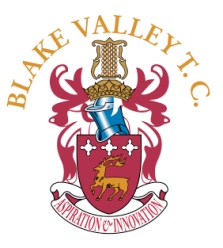 AIMS AND ETHOS OF THE SCIENCE DEPARTMENTa. EthosIn Science, we work together to make this a successful and happy department where we celebrate the achievement of all students and encourage and support them to reach their full potential.We aim to promote a popular scientific culture that fosters an appreciation of science and its contribution to the world around us.b. AimsOur aims express our ethos and meet the ethos and aims of the school as a whole.We strive for excellence by:Providing a broad and challenging curriculum that provides opportunities for success for all.This will be done through the teaching of Science at KS3, Trilogy and Triple Award Science at Key Stage 4 and offering the opportunity for students to study the three sciences at A’ level.Fully realising students academic and personal achievement in ScienceThis will be accomplished by making use of the schools reward system as well as science staff informing parents via letters and telephone calls. The Achievement Notice board will also be used to recognise individual achievement.Providing high quality teaching and learningTeachers will use a variety of teaching and learning styles along with the use of ICT. Students will be encouraged to work independently and to develop their thinking skills.Providing curricular and extra-curricular opportunities for students to develop as individuals and as part of a communityTeachers and students will be encouraged to make use of relevant everyday examples of science and to discuss issues that affect individuals and communities.The department will provide curricular and extra-curricular opportunities including the KS3 Science Club, KS3 and KS4 revision and A level tutorials. The department will also arrange trips and outside speakers.Student groupingKey Stage 3Each year group is divided into two mixed ability bands, Overton and Grange, and are then organised into four sets by ability; Set 1 is top set, down to set 4 which is the lowest set.Year 7 and 8For the first half term, Year 7 will be taught in form groups, which are mixed ability. In November the students will be placed in sets. Year 8 students are taught in Science sets. Each group will have one or two main science teachers.Year 9Students are taught in Science sets. The KS3 programme ends in February for sets 1 and 2 who are then taught AQA Triple Science and May for sets 3 and 4 when students then start the GCSE AQA Trilogy course.Key Stage 4Year 10 and 11The year group is divided into two bands; X and Y. Students who were previously in sets 1 and 2 in Year 9 will continue to be taught Triple Science and those who were previously in sets 3 and 4 will continue to study the Trilogy course. ROOM ALLOCATIONThere are 9 fully equipped teaching laboratories in department: 7 upstairs (S1 to7) and two downstairs (B5 and 6). The main Prep room serves the Upstairs labs. There is a smaller Prep Room downstairs, which also contains the Department Office.All laboratories are resourced identically in terms of basic laboratory equipment (found in teacher’s and student’s cupboards), computer station, Smartboard, stationery, whiteboard, teachers’ demonstration desk, drawers and filing cabinet. All laboratories are fitted with blackout blinds, which should only be operated by members of staff. S1 and S2 are each fitted with a fume cupboard.Textbooks and support materialsKey Stage 3A range of textbooks are available including the Collins Science series and the OUP Framework.All students are provided with the opportunity to purchase a CGP revision guide.Key Stage 4AQA GCSE Biology, Chemistry and Science: this follows the Oxford AQA Scheme. Schemes of work have been developed in-house but staff also have access to OxBox online resources, available on our VLE.Key Stage 5The Department has been successfully running all three Sciences at AS and A2 level since the school Sixth Form was started in 2002. Biology follows OCR Biology A; Chemistry follows OCR Chemistry A; Science follows AQA Science A.Each science area provides a variety of textbooks for use. Students are encouraged to purchase books and revision guides for use at home.Ms R FylypczukActing Head of Science DepartmentSeptember 2018    ATTRIBUTESESSENTIALDESIRABLEEVIDENCEQUALIFICATIONSA good degree in Science encompassing a broad       range of knowledge.Qualified teacher statusApplication formPROFESSIONAL DEVELOPMENTCommitment to undertake professional training / development relevant to the post.Clear and firmly held personal philosophy of educationGood subject knowledgeSeeking Career Progression      1      Up-to-date knowledge of         wider current educational        developments/Legislation    Letter of applicationApplication formReferencesInterview  EXPERIENCEAn excellent classroom practitioner Strategies to improve students’ attainment and achievementEffective approach to behaviour management Ability to teach the subject and basic skills across the full secondary ageProducing and evaluating Schemes of WorkAbility to teach PE at KS5Ability to oversee tutor group’s academic, social and personal developmentLetter of applicationApplication formReferencesInterview Lesson       ObservationSKILLS AND
PERSONALCAPABILITIESCommitment to promote the vision of the department and maintain its high profileHigh level of written and oral communication skillsAbility to relate effectively to students, colleagues and parentsAbility to demonstrate enthusiasm and originality within the classroomAbility to incorporate IT into the teaching, learning and organisation of their department.Ability to monitor, evaluate and review Ability to work calmly and effectively under pressureStrong organisational, personal time management and planning skillsA shared approach to problem-solving and achieving goals; ability to work as a member of a team  High level ICT literacyInterest in developing collaborative ways of workingLetter of applicationApplication formReferencesInterview Lesson       ObservationOTHER PROFESSIONAL ATTRIBUTESIndividual requirements of job descriptionContribute to the whole school and extracurricular activitiesTeach other subjects as required at least to the lower schoolCommitment to contribute to school lifeSet a good example with regard to dress, punctuality and attendance.Energetic and self motivatingHigh expectations of self, students, department and collegeEnjoyment of challengeWillingness to implement the School’s Equality and Diversity Policy and to work within the School’s Health and Safety PolicyCommitment to safeguarding and promoting the welfare of children and young people and willingness to work within the School’s Child Protection Policy and the ability to contribute to pastoral work.           Interest in developing links / partnerships with feeder primary schools / the wider communityLetter of applicationApplication formReferencesInterview Lesson       Observation